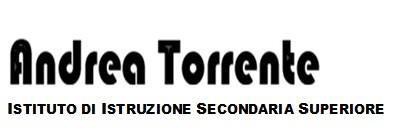 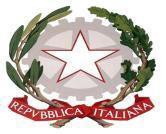 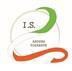 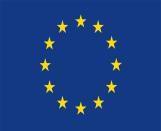 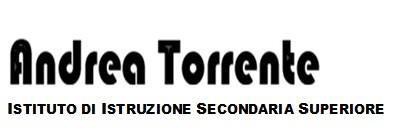 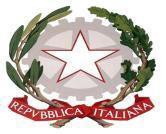 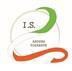 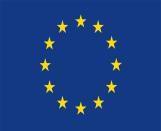 VERBALE GLOCLASSE: ____ sez. ______Indirizzo _______________Articolazione_____________Oggi, …………… alle ore ..........., si è riunito presso la sede dell’istituto il GLOdella classe……. sez. ………per procedere alla discussione del seguente odg: quantificazione delle ore di sostegno;quantificazione delle altre misure di sostegno;definizione e approvazione del PEI;Coordinatore prof. ......................., verbalizzante prof. ........................ presiede prof. ......................All’incontro sono presenti:
Constatata la presenza del numero legale e della regolarità della convocazione, il presidente richiama le norme in vigore, e dichiara aperta la seduta. Dopo ampia discussione, si passa all'esame delle singole situazioni e, sulla base dei giudizi ampiamente motivati, si procede alla compilazione della seguente relazione:RELAZIONE  P.E.I. a.s. /Sostegno e Integrazione scolasticaAlunno/a :...............................................................................................................................Frequentante la sezione/classe __________ della Scuola I.S. A. TORRENTE  Indirizzo …………….. Articolazione…………….Docente/i specializzato/i per il sostegno______________________________________n. ore settimanali __________________Docente/i specializzato/i per il sostegno______________________________________n. ore settimanali __________________Docente/i specializzato/i per il sostegno______________________________________n. ore settimanali __________________Altre figure mediatrici (assistenti, ecc ),______________________________________n. ore settimanali.................................Lo Studente/la Studentessa segue un percorso didattico di tipo: A. PROGRAMMAZIONE DELLA CLASSE B. PROGRAMMAZIONE PER OBIETTIVI MINIMI C. PROGRAMMAZIONE DIFFERENZIATA EVENTUALI ANNOTAZIONI------------------------------------------------------------------------------------------------------------------------------------------------------------------------------------------------------------------------------------------------------------------------------------------------------------------------------------------------------------------------------------------------------------------------------------------------------------------------------------------------------------------------------------------------------------------------------------------------------------------------------------------------------------------------------------------------------------------------------------------------------------------Considerato che non vi è altro su cui discutere la seduta è sciolta alle ore del che è verbale. Letto approvato e sottoscrittoIl presidente ………………………Il verbalizzante……………………__Nome e Cognome*specificare a quale titolo ciascun componente interviene al GLO